http://www.360cities.net/image/dividivi#0.00,0.00,70.0http://www.360cities.net/image/paseo-riito-riohacha-colombia#0.00,0.00,70.0http://www.360cities.net/profile/mauricioramirezCorreo electrónico actual hatonuevo@gmail.com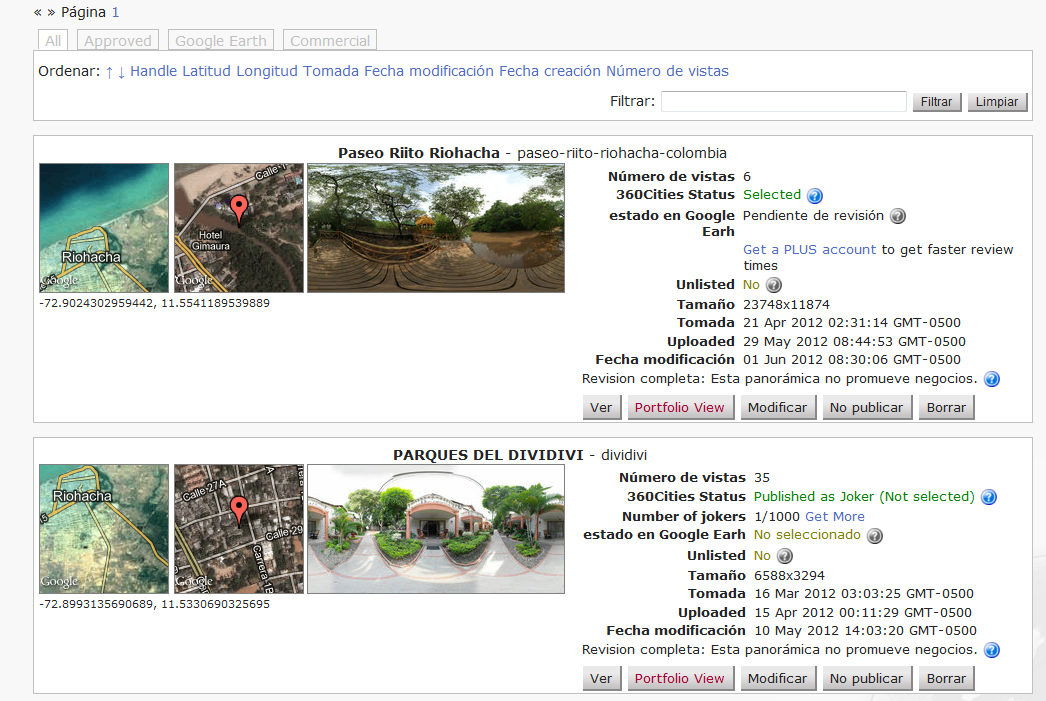 